         Poradnia Psychologiczno-Pedagogiczna Nr 7 w Lublinie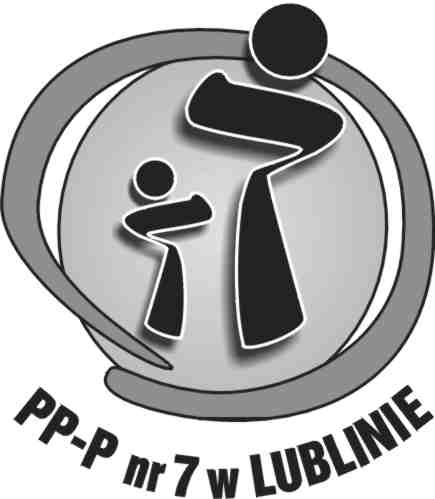 20-022 Lublin, ul.Okopowa 5, tel./fax. 81  532 80 78                                                                                           www.ppp7.powiat.lublin.pl         e-mail: ppp7wlublinie@powiat.lublin.plOPINIAO SYTUACJI DYDAKTYCZNEJ I WYCHOWAWCZEJ DZIECKA/UCZNIA(zgodnie z Rozporządzeniem MEN z dnia 9 września 2017 w sprawie zasad organizacji i udzielania pomocy psychologiczno-pedagogicznej w publicznych przedszkolach, szkołach i placówkach – Dz. U.2017, poz. 1591; Rozporządzeniem MEN z dnia 7 września 2017 r. w sprawie orzeczeń i opinii wydawanych przez zespoły orzekające działające w publicznych poradniach psychologiczno-pedagogicznych – Dz. U. 2017, poz. 1743)............................................................................................................................. ……………………………………………..(imię i nazwisko dziecka/ucznia)					  (data urodzenia)............................................................................................................................... ………………………………………….            (nazwa szkoły, przedszkola/placówki)				     (oddział/klasa)Informacja o rozpoznanych przez nauczycieli, wychowawców grup wychowawczych lub specjalistów szkolnych indywidualnych potrzebach rozwojowych i edukacyjnych oraz możliwościach psychofizycznych a także trudnościach dziecka/uczniaW SFERZE EDUKACJI/UCZENIA SIĘOcena umiejętności szkolnych (czytanie, pisanie, kompetencje matematyczne, kompetencje językowe) …………………………………………………………………………………………………………………………………………………………………………………………………………………………………………………………………………………………………………………………………………………………………………………………………………………………………………………………………………………………………………………………………………………………………………………………………………………………………………………………………………………………………………………………………………………………………………………………………………………………………………………………………………………………………………………………………………………………………………………………………………………………………………………………………………………………………………………………………………………………………………………………………………………………………………………………………………………………………………………………………aktywność poznawcza, aspiracje związane z nauką,  motywacja do nauki, wytrwałość w pracy umysłowej: ……………………………………………………………………………………………………………………………………………………………………………………………………………………………………………………………………………………………………………………………………………………………………………………………………………………………………………………………………………………………………………………………………………………………………………………………………………………………………………………………………………………………….W SFERZE KOMPETENCJI KOMUNIKACYJNYCH (artykulacja, zasób słownictwa, poziom wypowiedzi ustnych, sposób porozumiewania się z otoczeniem):………………………………………………………………………………………………………………………………………………………………………………………………………………………………………………………………………………………………………………………………………………………………………………………………………………………………………………………………………………………………………………………………………………………………………………………………………………………………………………………………………………………………W SFERZE KOMPETENCJI EMOCJONALNO – SPOŁECZNYCH (relacje z rówieśnikami, współpraca 
z dorosłymi, przestrzeganie zasad i norm społecznych, umiejętność komunikowania swoich potrzeb, umiejętność obrony swoich granic, dominujący nastrój, kontrola emocjonalna, reakcje na frustrację, itp.):…………………………………………………………………………………………………………………………………………………………………………………………………………………………………………………………………………………………………………………………………………………………………………………………………………………………………………………………………………………………………………………………………………………………………………………………………………………………………………………………………………………………………………………………………………………………………………………………………………………………………………………………………………………………………………………………………………………………………………………………………………………………………………………………………………………………………………………………………………………………………………………………………………………………………………………………………………………………………………………………………………………W ZAKRESIE MOCNYCH STRON, UZDOLNIEŃ, SZCZEGÓLNYCH OSIĄGNIĘĆ, ZAINTERESOWAŃ: …………………………………………………………………………………………………………………………………………………………………………………………………………………………………………………………………………………………………………………………........................................................................................................................................................................................................................................................................................................................………………………………………………………Co w ocenie szkoły stanowi dla dziecka/ucznia wsparcie w jego rozwoju i funkcjonowaniu:……………………………………………………………………………………………………………………………………………………………………………………………………………………………………………………………………………………………………………………………………………………………………………………………………………………………………………………………………………………………………………………………………………………………………………………………………………………………………………………………………………………………………………………………………………………………………………………………………………………………………………………………………….……………………………………………………………………………………………………………………………………………………………………………………………………………………………………………………………………………………………………………………………………………………………………………………………………………………………………………………………………………………………………………………………………………………………………………………………………………………………………………………………………………………………………………………………………………………………………………………………………………………………………………………………………….Co w ocenie szkoły stanowi przeszkodę lub ogranicza rozwój dziecka/ucznia:……………………………………………………………………………………………………………………………………………………………………………………………………………………………………………………………………………………………………………………………………………………………………………………………………………………………………………………………………………………………………………………………………………………………………………………………………………………………………………………………………………………………………………………………………………………………………………………………………………………………………………………………………………………………………………………………………………………………………………………………………………………………………………….Działania podjęte przez nauczycieli, wychowawców lub specjalistów szkolnych w celu poprawy funkcjonowania dziecka/ucznia w przedszkolu/szkole/placówceW STOSUNKU DO DZIECKA:formy pomocy psychologiczno – pedagogicznej (podać nazwę form pomocy oraz okres ich udzielania)……………………………………………………………………………………………………………………………………………………………………………………………………………………………………………………………………………………………………………………………………………………………………………………………………………………………………………………………………………………………………………………………………………………………………………………………………………………………………………………………………………………………….inne działania (opisać charakter działań oraz podać okres ich stosowania)……………………………………………………………………………………………………………………………………………………………………………………………………………………………………………………………………………………………………………………………………………………………………………………………………………………………………………………………………………………………………………………………………………………………………………………………………………………………………………………………………………………………………………………………………………………………………………………………………………………………………………………………………….W STOSUNKU DO RODZICÓW (OPIEKUNÓW):formy pomocy psychologiczno – pedagogicznej (podać nazwę form pomocy oraz okres ich udzielania)……………………………………………………………………………………………………………………………………………………………………………………………………………………………………………………………………………………………………………………………………………………………………………………………………………………………………………………………………………………………………………………………………………………………………………………………………………………………………………………………………………………………….inne działania (opisać charakter działań oraz podać okres ich stosowania)……………………………………………………………………………………………………………………………………………………………………………………………………………………………………………………………………………………………………………………………………………………………………………………………………………………………………………………………………………………………………………………………………………………………………………………………………………………………………………………………………………………………….Efekty podjętych działań i udzielonej pomocy (zmiany w funkcjonowaniu dziecka/ucznia)……………………………………………………………………………………………………………………………………………………………………………………………………………………………………………………………………………………………………………………………………………………………………………………………………………………………………………………………………………………………………………………………………………………………………………………………………………………………………………………………………………………………………………………………………………………………………………………………………………………………………………………………………………………………………………………………………………………………………………………………………………………………………………………………………………………………………………………………………………………………………………………………………………………….Wnioski nauczycieli, wychowawców i specjalistów szkolnych dotyczące dalszej pracy 
z dzieckiem/uczniem mające na celu poprawę funkcjonowania dziecka/ucznia……………………………………………………………………………………………………………………………………………………………………………………………………………………………………………………………………………………………………………………………………………………………………………………………………………………………………………………………………………………………………………………………………………………………………………………………………………………………………………………………………………………………………………………………………………………………………………………………………………………………………………………………………….……………………………………………………………………………………………………………………………………………………………………………………………………………………………………………………………………………………………………………………………………………………………………………………………………………………………………………………………………………………………………………………………………………………………………………………………………………………………………………………………………………………………………………………………………………………………………………………………………………………………………………………………………………………………………………………………………………………………………………………………………………………………………………….UWAGA 1. W przypadku kontrolnej diagnozy dzieci lub uczniów z niepełnosprawnością, niedostosowanych społecznie lub zagrożonych niedostosowaniem społecznym objętych kształceniem specjalnym należy dołączyć wielospecjalistyczną ocenę poziomu funkcjonowania dziecka lub ucznia.UWAGA 2. W przypadku kontrolnej diagnozy dzieci lub uczniów z niepełnosprawnością intelektualną w stopniu głębokim objętych zajęciami rewalidacyjno-wychowawczymi należy dołączyć okresową ocenę funkcjonowania dziecka.……………...………………………………………………………………………………………………………………………………………………………(czytelne podpisy osób sporządzających opinię)…………………………………………                   ……………………………………………….               …………………………………………..          (miejscowość, data) 				(pieczęć szkoły)  			(pieczątka i podpis dyrektora)